路線圖108學年幼兒園教材教法II活動設計\試教\省思紀錄表 108學年幼兒園教材教法II活動設計\試教\省思紀錄表 108學年幼兒園教材教法II活動設計\試教\省思紀錄表 108學年幼兒園教材教法II活動設計\試教\省思紀錄表 108學年幼兒園教材教法II活動設計\試教\省思紀錄表 108學年幼兒園教材教法II活動設計\試教\省思紀錄表 活動名稱活動名稱追趕跑跳蹦教案設計者李靖葦 胡晏瑜李靖葦 胡晏瑜班級/年齡層/人數    班級/年齡層/人數    中班/4-5歲/30人試教日期/場地               6/226/22領域實施原則(請配合自訂本學期觀摩試教的個人學習目標)領域實施原則(請配合自訂本學期觀摩試教的個人學習目標)身體動作與健康領域:*基本練習1.與幼兒建立活動規則並讓幼兒遵守規範2.活動前確保空間大小不會打到其他幼兒3.給予幼兒足夠的暖身活動*特別練習1.鼓勵嘗試多樣的活動，展現肢體，並身體動作的活動身體動作與健康領域:*基本練習1.與幼兒建立活動規則並讓幼兒遵守規範2.活動前確保空間大小不會打到其他幼兒3.給予幼兒足夠的暖身活動*特別練習1.鼓勵嘗試多樣的活動，展現肢體，並身體動作的活動身體動作與健康領域:*基本練習1.與幼兒建立活動規則並讓幼兒遵守規範2.活動前確保空間大小不會打到其他幼兒3.給予幼兒足夠的暖身活動*特別練習1.鼓勵嘗試多樣的活動，展現肢體，並身體動作的活動身體動作與健康領域:*基本練習1.與幼兒建立活動規則並讓幼兒遵守規範2.活動前確保空間大小不會打到其他幼兒3.給予幼兒足夠的暖身活動*特別練習1.鼓勵嘗試多樣的活動，展現肢體，並身體動作的活動情境安排(含幼兒舊經驗或能力分析說明)情境安排(含幼兒舊經驗或能力分析說明)選擇視線明亮，安全的地方，乾燥的區域舊經驗-幼兒都有使用過障礙物闖關的活動，像是跳、蹲、跑等動態活動相連而成選擇視線明亮，安全的地方，乾燥的區域舊經驗-幼兒都有使用過障礙物闖關的活動，像是跳、蹲、跑等動態活動相連而成選擇視線明亮，安全的地方，乾燥的區域舊經驗-幼兒都有使用過障礙物闖關的活動，像是跳、蹲、跑等動態活動相連而成選擇視線明亮，安全的地方，乾燥的區域舊經驗-幼兒都有使用過障礙物闖關的活動，像是跳、蹲、跑等動態活動相連而成教學資源教學資源呼拉圈x4、三角錐x8、球類x2、籃子x2（園所）啪啪尺x2呼拉圈x4、三角錐x8、球類x2、籃子x2（園所）啪啪尺x2呼拉圈x4、三角錐x8、球類x2、籃子x2（園所）啪啪尺x2呼拉圈x4、三角錐x8、球類x2、籃子x2（園所）啪啪尺x2課程目標課程目標課程目標課程目標課程目標學習指標身-2-2熟練各種用具操作身-2-2熟練各種用具操作身-2-2熟練各種用具操作身-2-2熟練各種用具操作身-2-2熟練各種用具操作身-中-1-2-1覺察各種用具安全的操作技能身-中-2-2-1敏捷使用各種素材，工具或器材引導流程(含時間/步驟/引導語)引導流程(含時間/步驟/引導語)引導流程(含時間/步驟/引導語)引導流程(含時間/步驟/引導語)引導流程(含時間/步驟/引導語)指標運用說明活動時間活動步驟與引導語活動步驟與引導語活動步驟與引導語活動步驟與引導語身-中-1-2-1覺察各種用具安全的操作技能
（由老師示範並說明安全使用道具的方法）身-中-2-2-1敏捷使用各種素材，工具或器材（遊戲過程中幼兒將會運用器具順利到達終點）＊A老師回饋：1.規則的說明應可在更明確。（A隊至B隊的路線）2.建議善用指導語增加活動樂趣，如角錐加球可形容為冰淇淋。3.示範時，孩子未繞S型。4.角錐的數量建議可以增加，較能顯示S型的效果。5.角錐的交棒方式怪怪的，建議應有多備在各組的角錐。＊B老師回饋：1.呼拉圈就可以是接力棒。2.背景音樂。3.用故事包裝，增加趣味性。4.有點簡單，距離可以拉更開，S型角錐可以多放一點。5.小朋友都花時間在弄啪啪尺。6.輪胎的用意是什麼。7.小孩為了要給角錐跑來跑去，可一隊準備2個或乾脆全部只有一個，連角錐一起給下一位。＊A老師回饋：1.集合孩子時，可運用一些轉銜活動來集合孩子並集中孩子注意力。10分鐘20分鐘5分鐘引起動機先佈置好所需道具放在一旁地板（呼拉圈、三角錐、球類、籃子），先詢問幼兒是否有相關闖關遊戲的舊經驗，與幼兒討論之前的障礙物賽跑有使用過什麼道具，教師會說明今天活動會使用到的道具，並一一介紹道具使用方法，與說明如何安全操作，並引發幼兒參加接下來接力遊戲的興趣與注意，教師會先準備小獎品，讓分組比賽贏的那組可以先選。引導語：小朋友～你們知道這個是什麼嗎？那你們知道要怎麼用嗎？呼拉圈要怎麼玩呢？可以這樣揮來揮去嗎？那這個三角錐要怎麼用你們知道嗎？可以用尖尖的地方戳別人嗎？那球可以拿起來丟別人嗎？今天我們的球是要放在籃子裡的哦！我們接下來要來接力比賽哦，我們會用不一樣的道具來接力，看看誰可以最快就完成！發展活動將幼兒分為兩隊，每對15人，再分為兩組（詢問班導師是否有協助分組），進行接力遊戲，使用啪啪尺來當作接力棒，教師會先示請兩名幼兒出來示範如何操作，教師也示範若道具掉落時該如何處理，接著詢問幼兒是否了解活動流程，再讓幼兒進行活動。將路線分為起點與折返點，並在兩點放上三角錐讓幼兒辨認，幼兒出發後到折返點並換另一位幼兒出發，至起點後再接棒換人，若幼兒全部輪完即為完成。在行進中將使用道具前進，分為呼拉圈與球類，起點處為邊滾呼拉圈前進（第一次活動），抵達折返處再交棒換下一位幼兒，全部輪完後就進行下一項，讓幼兒拿著三角錐頂著球S型前進（第二次活動），一樣到達折返處將球放置到下一位幼兒的三角錐上，到達終點時將球放進籃子裡，若失敗不必返回原點重來，可直接繼續進行接力遊戲。引導語：（活動一）接著我們要來進行接力遊戲了哦，我們先請兩位小朋友出來示範給大家看，一開始要從起點出發，滾著呼拉圈到折返點後，先將接力棒交給下一位小朋友，再將呼拉圈滾回來，就可以再換下一位小朋友，記得換人的時候要把接力棒交給下一個人哦。那如果滾到一半呼拉圈倒了怎麼辦呢？只要把呼拉圈拿起來從掉的地方繼續滾就好了（教師示範）。（活動二）那我們都滾過呼拉圈了，你們覺得這個是難還是簡單呢？那我們現在來挑戰一個難一點點的，要拿著三角錐頂著球，前進的時候手不可以碰到球，只能用三角錐頂著，跟剛剛一樣，到折返點後就換一個人，記得要把球放在下一個人的三角錐上面。綜合活動所有的幼兒都接力結束後，教師引導幼兒集合坐下並回想剛剛有沒有哪個步驟是比較困難的，那有什麼方法好前進呢？討論為什麼會有一組比較快完成的原因，並給予較快完成的那組掌聲鼓勵。引導語：剛剛大家都有接力，那你們是用什麼道具來前進的呢？那有哪些地方你們覺得比較難的嗎？為什麼這一組會比較快完成呢？那剛剛是這一組必較快完成，大家一起來幫他們鼓鼓掌。引起動機先佈置好所需道具放在一旁地板（呼拉圈、三角錐、球類、籃子），先詢問幼兒是否有相關闖關遊戲的舊經驗，與幼兒討論之前的障礙物賽跑有使用過什麼道具，教師會說明今天活動會使用到的道具，並一一介紹道具使用方法，與說明如何安全操作，並引發幼兒參加接下來接力遊戲的興趣與注意，教師會先準備小獎品，讓分組比賽贏的那組可以先選。引導語：小朋友～你們知道這個是什麼嗎？那你們知道要怎麼用嗎？呼拉圈要怎麼玩呢？可以這樣揮來揮去嗎？那這個三角錐要怎麼用你們知道嗎？可以用尖尖的地方戳別人嗎？那球可以拿起來丟別人嗎？今天我們的球是要放在籃子裡的哦！我們接下來要來接力比賽哦，我們會用不一樣的道具來接力，看看誰可以最快就完成！發展活動將幼兒分為兩隊，每對15人，再分為兩組（詢問班導師是否有協助分組），進行接力遊戲，使用啪啪尺來當作接力棒，教師會先示請兩名幼兒出來示範如何操作，教師也示範若道具掉落時該如何處理，接著詢問幼兒是否了解活動流程，再讓幼兒進行活動。將路線分為起點與折返點，並在兩點放上三角錐讓幼兒辨認，幼兒出發後到折返點並換另一位幼兒出發，至起點後再接棒換人，若幼兒全部輪完即為完成。在行進中將使用道具前進，分為呼拉圈與球類，起點處為邊滾呼拉圈前進（第一次活動），抵達折返處再交棒換下一位幼兒，全部輪完後就進行下一項，讓幼兒拿著三角錐頂著球S型前進（第二次活動），一樣到達折返處將球放置到下一位幼兒的三角錐上，到達終點時將球放進籃子裡，若失敗不必返回原點重來，可直接繼續進行接力遊戲。引導語：（活動一）接著我們要來進行接力遊戲了哦，我們先請兩位小朋友出來示範給大家看，一開始要從起點出發，滾著呼拉圈到折返點後，先將接力棒交給下一位小朋友，再將呼拉圈滾回來，就可以再換下一位小朋友，記得換人的時候要把接力棒交給下一個人哦。那如果滾到一半呼拉圈倒了怎麼辦呢？只要把呼拉圈拿起來從掉的地方繼續滾就好了（教師示範）。（活動二）那我們都滾過呼拉圈了，你們覺得這個是難還是簡單呢？那我們現在來挑戰一個難一點點的，要拿著三角錐頂著球，前進的時候手不可以碰到球，只能用三角錐頂著，跟剛剛一樣，到折返點後就換一個人，記得要把球放在下一個人的三角錐上面。綜合活動所有的幼兒都接力結束後，教師引導幼兒集合坐下並回想剛剛有沒有哪個步驟是比較困難的，那有什麼方法好前進呢？討論為什麼會有一組比較快完成的原因，並給予較快完成的那組掌聲鼓勵。引導語：剛剛大家都有接力，那你們是用什麼道具來前進的呢？那有哪些地方你們覺得比較難的嗎？為什麼這一組會比較快完成呢？那剛剛是這一組必較快完成，大家一起來幫他們鼓鼓掌。引起動機先佈置好所需道具放在一旁地板（呼拉圈、三角錐、球類、籃子），先詢問幼兒是否有相關闖關遊戲的舊經驗，與幼兒討論之前的障礙物賽跑有使用過什麼道具，教師會說明今天活動會使用到的道具，並一一介紹道具使用方法，與說明如何安全操作，並引發幼兒參加接下來接力遊戲的興趣與注意，教師會先準備小獎品，讓分組比賽贏的那組可以先選。引導語：小朋友～你們知道這個是什麼嗎？那你們知道要怎麼用嗎？呼拉圈要怎麼玩呢？可以這樣揮來揮去嗎？那這個三角錐要怎麼用你們知道嗎？可以用尖尖的地方戳別人嗎？那球可以拿起來丟別人嗎？今天我們的球是要放在籃子裡的哦！我們接下來要來接力比賽哦，我們會用不一樣的道具來接力，看看誰可以最快就完成！發展活動將幼兒分為兩隊，每對15人，再分為兩組（詢問班導師是否有協助分組），進行接力遊戲，使用啪啪尺來當作接力棒，教師會先示請兩名幼兒出來示範如何操作，教師也示範若道具掉落時該如何處理，接著詢問幼兒是否了解活動流程，再讓幼兒進行活動。將路線分為起點與折返點，並在兩點放上三角錐讓幼兒辨認，幼兒出發後到折返點並換另一位幼兒出發，至起點後再接棒換人，若幼兒全部輪完即為完成。在行進中將使用道具前進，分為呼拉圈與球類，起點處為邊滾呼拉圈前進（第一次活動），抵達折返處再交棒換下一位幼兒，全部輪完後就進行下一項，讓幼兒拿著三角錐頂著球S型前進（第二次活動），一樣到達折返處將球放置到下一位幼兒的三角錐上，到達終點時將球放進籃子裡，若失敗不必返回原點重來，可直接繼續進行接力遊戲。引導語：（活動一）接著我們要來進行接力遊戲了哦，我們先請兩位小朋友出來示範給大家看，一開始要從起點出發，滾著呼拉圈到折返點後，先將接力棒交給下一位小朋友，再將呼拉圈滾回來，就可以再換下一位小朋友，記得換人的時候要把接力棒交給下一個人哦。那如果滾到一半呼拉圈倒了怎麼辦呢？只要把呼拉圈拿起來從掉的地方繼續滾就好了（教師示範）。（活動二）那我們都滾過呼拉圈了，你們覺得這個是難還是簡單呢？那我們現在來挑戰一個難一點點的，要拿著三角錐頂著球，前進的時候手不可以碰到球，只能用三角錐頂著，跟剛剛一樣，到折返點後就換一個人，記得要把球放在下一個人的三角錐上面。綜合活動所有的幼兒都接力結束後，教師引導幼兒集合坐下並回想剛剛有沒有哪個步驟是比較困難的，那有什麼方法好前進呢？討論為什麼會有一組比較快完成的原因，並給予較快完成的那組掌聲鼓勵。引導語：剛剛大家都有接力，那你們是用什麼道具來前進的呢？那有哪些地方你們覺得比較難的嗎？為什麼這一組會比較快完成呢？那剛剛是這一組必較快完成，大家一起來幫他們鼓鼓掌。引起動機先佈置好所需道具放在一旁地板（呼拉圈、三角錐、球類、籃子），先詢問幼兒是否有相關闖關遊戲的舊經驗，與幼兒討論之前的障礙物賽跑有使用過什麼道具，教師會說明今天活動會使用到的道具，並一一介紹道具使用方法，與說明如何安全操作，並引發幼兒參加接下來接力遊戲的興趣與注意，教師會先準備小獎品，讓分組比賽贏的那組可以先選。引導語：小朋友～你們知道這個是什麼嗎？那你們知道要怎麼用嗎？呼拉圈要怎麼玩呢？可以這樣揮來揮去嗎？那這個三角錐要怎麼用你們知道嗎？可以用尖尖的地方戳別人嗎？那球可以拿起來丟別人嗎？今天我們的球是要放在籃子裡的哦！我們接下來要來接力比賽哦，我們會用不一樣的道具來接力，看看誰可以最快就完成！發展活動將幼兒分為兩隊，每對15人，再分為兩組（詢問班導師是否有協助分組），進行接力遊戲，使用啪啪尺來當作接力棒，教師會先示請兩名幼兒出來示範如何操作，教師也示範若道具掉落時該如何處理，接著詢問幼兒是否了解活動流程，再讓幼兒進行活動。將路線分為起點與折返點，並在兩點放上三角錐讓幼兒辨認，幼兒出發後到折返點並換另一位幼兒出發，至起點後再接棒換人，若幼兒全部輪完即為完成。在行進中將使用道具前進，分為呼拉圈與球類，起點處為邊滾呼拉圈前進（第一次活動），抵達折返處再交棒換下一位幼兒，全部輪完後就進行下一項，讓幼兒拿著三角錐頂著球S型前進（第二次活動），一樣到達折返處將球放置到下一位幼兒的三角錐上，到達終點時將球放進籃子裡，若失敗不必返回原點重來，可直接繼續進行接力遊戲。引導語：（活動一）接著我們要來進行接力遊戲了哦，我們先請兩位小朋友出來示範給大家看，一開始要從起點出發，滾著呼拉圈到折返點後，先將接力棒交給下一位小朋友，再將呼拉圈滾回來，就可以再換下一位小朋友，記得換人的時候要把接力棒交給下一個人哦。那如果滾到一半呼拉圈倒了怎麼辦呢？只要把呼拉圈拿起來從掉的地方繼續滾就好了（教師示範）。（活動二）那我們都滾過呼拉圈了，你們覺得這個是難還是簡單呢？那我們現在來挑戰一個難一點點的，要拿著三角錐頂著球，前進的時候手不可以碰到球，只能用三角錐頂著，跟剛剛一樣，到折返點後就換一個人，記得要把球放在下一個人的三角錐上面。綜合活動所有的幼兒都接力結束後，教師引導幼兒集合坐下並回想剛剛有沒有哪個步驟是比較困難的，那有什麼方法好前進呢？討論為什麼會有一組比較快完成的原因，並給予較快完成的那組掌聲鼓勵。引導語：剛剛大家都有接力，那你們是用什麼道具來前進的呢？那有哪些地方你們覺得比較難的嗎？為什麼這一組會比較快完成呢？那剛剛是這一組必較快完成，大家一起來幫他們鼓鼓掌。身-中-1-2-1覺察各種用具安全的操作技能
（由老師示範並說明安全使用道具的方法）身-中-2-2-1敏捷使用各種素材，工具或器材（遊戲過程中幼兒將會運用器具順利到達終點）＊A老師回饋：1.規則的說明應可在更明確。（A隊至B隊的路線）2.建議善用指導語增加活動樂趣，如角錐加球可形容為冰淇淋。3.示範時，孩子未繞S型。4.角錐的數量建議可以增加，較能顯示S型的效果。5.角錐的交棒方式怪怪的，建議應有多備在各組的角錐。＊B老師回饋：1.呼拉圈就可以是接力棒。2.背景音樂。3.用故事包裝，增加趣味性。4.有點簡單，距離可以拉更開，S型角錐可以多放一點。5.小朋友都花時間在弄啪啪尺。6.輪胎的用意是什麼。7.小孩為了要給角錐跑來跑去，可一隊準備2個或乾脆全部只有一個，連角錐一起給下一位。＊A老師回饋：1.集合孩子時，可運用一些轉銜活動來集合孩子並集中孩子注意力。活動照片 (此欄僅見於試教後的修正版)活動照片 (此欄僅見於試教後的修正版)活動照片 (此欄僅見於試教後的修正版)活動照片 (此欄僅見於試教後的修正版)活動照片 (此欄僅見於試教後的修正版)活動照片 (此欄僅見於試教後的修正版)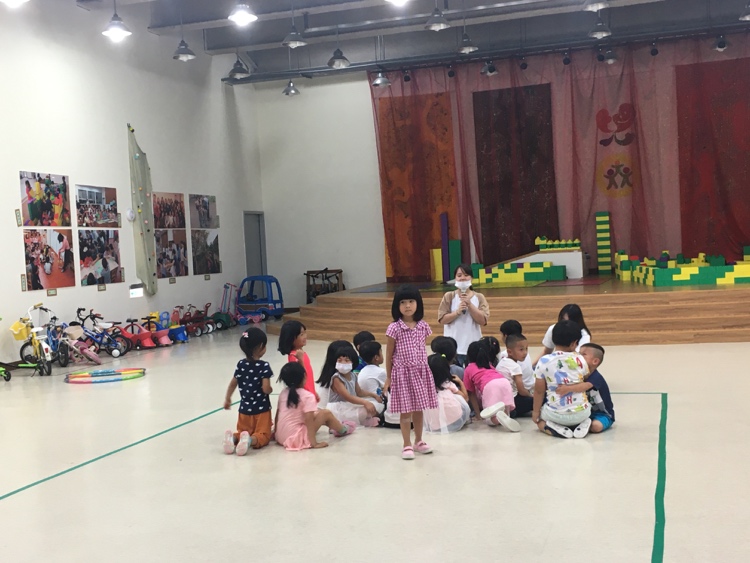 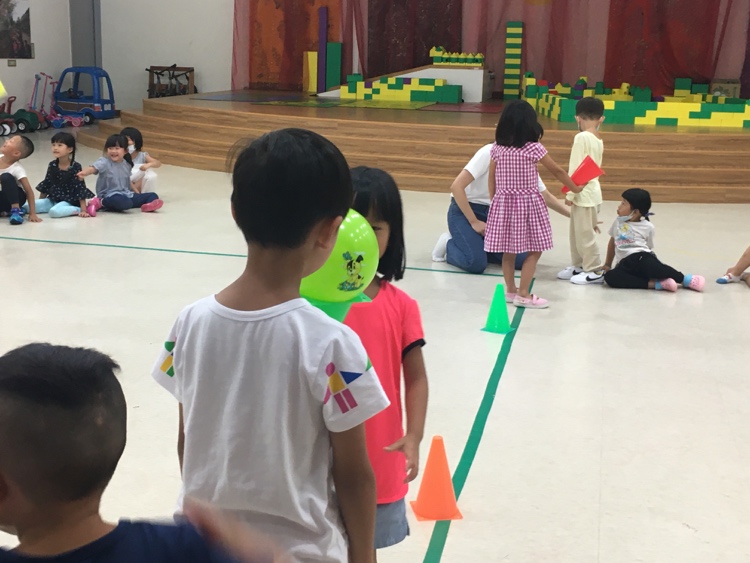 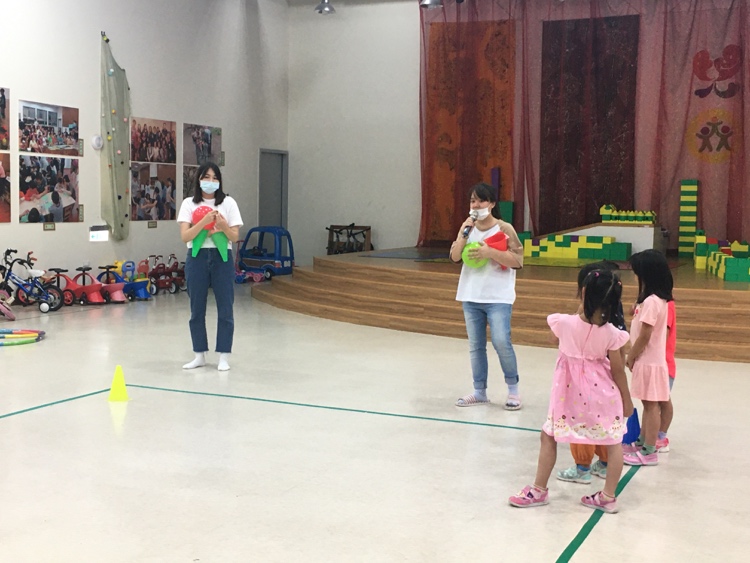 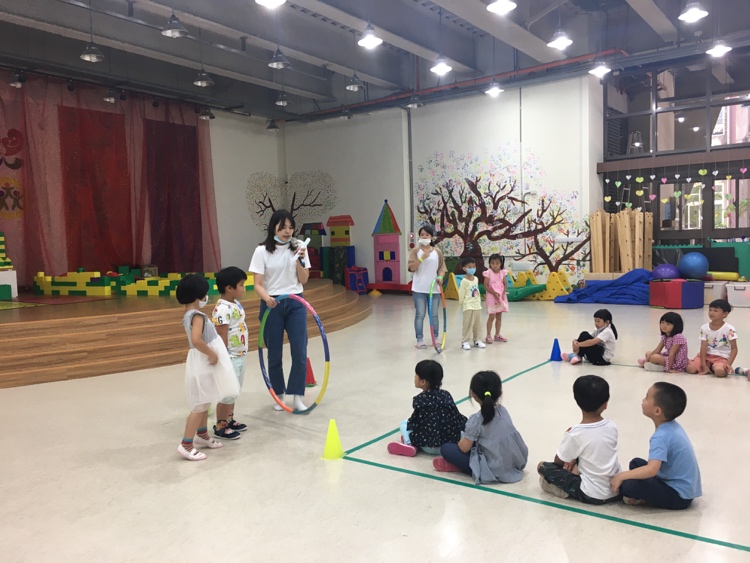 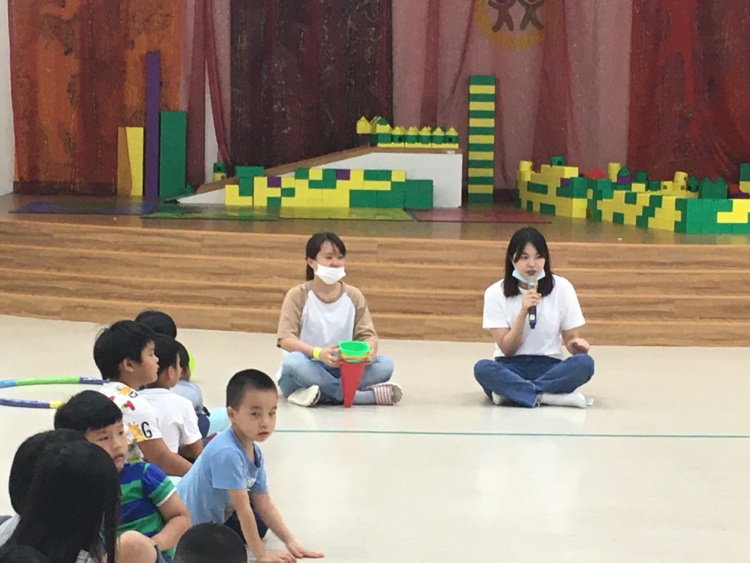 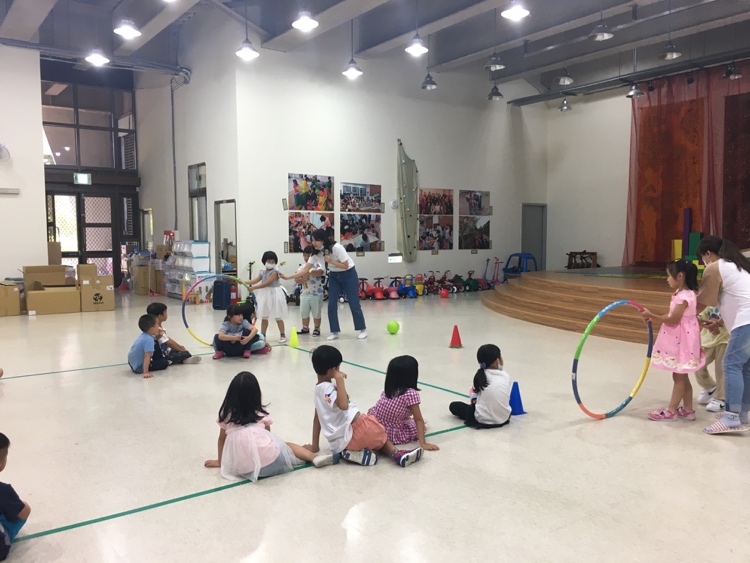 教學發現、省思與修正 (此欄僅見於試教後的修正版)教學發現、省思與修正 (此欄僅見於試教後的修正版)教學發現、省思與修正 (此欄僅見於試教後的修正版)教學發現、省思與修正 (此欄僅見於試教後的修正版)教學發現、省思與修正 (此欄僅見於試教後的修正版)教學發現、省思與修正 (此欄僅見於試教後的修正版)教學發現與省思：1.更改接力棒，不應使用啪啪尺，在使用上應更加簡單與快速，例如可以擊掌來接力。2.一開始需先示範所有器具的使用方法，因應「安全操作」，所以介紹其他的使用方法，並說明如何安全操作。3.教師示範時需示範完整一個循環，並說明具體的明確規則，因沒有示範到完成的人要排在哪，所以排隊順序亂掉。4.在進行接力遊戲時，可放背景音樂，增加幼兒對活動的注意。 5.在引起動機時可用故事或情境來增加活動的有趣性，給予幼兒想像，增加故事性，讓幼兒在接力時有任務感。6.集合小朋友時，可藉由轉銜活動來集中幼兒注意力，讓幼兒一起唱手指謠或兒歌，或在引起動機時，先與幼兒建立默契，在需要集中幼兒注意力時，使用默契約定。7.在進行S型角錐頂球時，可增加角錐數量，讓S型更明確，也能增加挑戰性。8.在設計教案時，需要有備案思考，避免突發狀況的產生。教學自我評核：□滿意   □尚可  □有待加油1.關於(幼兒園課綱)課程領域「教學原則」之教學自評與省思2.關於自選教學方法「教學重點與步驟」之教學自評與省思3.其他教學自評與省思教學發現與省思：1.更改接力棒，不應使用啪啪尺，在使用上應更加簡單與快速，例如可以擊掌來接力。2.一開始需先示範所有器具的使用方法，因應「安全操作」，所以介紹其他的使用方法，並說明如何安全操作。3.教師示範時需示範完整一個循環，並說明具體的明確規則，因沒有示範到完成的人要排在哪，所以排隊順序亂掉。4.在進行接力遊戲時，可放背景音樂，增加幼兒對活動的注意。 5.在引起動機時可用故事或情境來增加活動的有趣性，給予幼兒想像，增加故事性，讓幼兒在接力時有任務感。6.集合小朋友時，可藉由轉銜活動來集中幼兒注意力，讓幼兒一起唱手指謠或兒歌，或在引起動機時，先與幼兒建立默契，在需要集中幼兒注意力時，使用默契約定。7.在進行S型角錐頂球時，可增加角錐數量，讓S型更明確，也能增加挑戰性。8.在設計教案時，需要有備案思考，避免突發狀況的產生。教學自我評核：□滿意   □尚可  □有待加油1.關於(幼兒園課綱)課程領域「教學原則」之教學自評與省思2.關於自選教學方法「教學重點與步驟」之教學自評與省思3.其他教學自評與省思教學發現與省思：1.更改接力棒，不應使用啪啪尺，在使用上應更加簡單與快速，例如可以擊掌來接力。2.一開始需先示範所有器具的使用方法，因應「安全操作」，所以介紹其他的使用方法，並說明如何安全操作。3.教師示範時需示範完整一個循環，並說明具體的明確規則，因沒有示範到完成的人要排在哪，所以排隊順序亂掉。4.在進行接力遊戲時，可放背景音樂，增加幼兒對活動的注意。 5.在引起動機時可用故事或情境來增加活動的有趣性，給予幼兒想像，增加故事性，讓幼兒在接力時有任務感。6.集合小朋友時，可藉由轉銜活動來集中幼兒注意力，讓幼兒一起唱手指謠或兒歌，或在引起動機時，先與幼兒建立默契，在需要集中幼兒注意力時，使用默契約定。7.在進行S型角錐頂球時，可增加角錐數量，讓S型更明確，也能增加挑戰性。8.在設計教案時，需要有備案思考，避免突發狀況的產生。教學自我評核：□滿意   □尚可  □有待加油1.關於(幼兒園課綱)課程領域「教學原則」之教學自評與省思2.關於自選教學方法「教學重點與步驟」之教學自評與省思3.其他教學自評與省思教學發現與省思：1.更改接力棒，不應使用啪啪尺，在使用上應更加簡單與快速，例如可以擊掌來接力。2.一開始需先示範所有器具的使用方法，因應「安全操作」，所以介紹其他的使用方法，並說明如何安全操作。3.教師示範時需示範完整一個循環，並說明具體的明確規則，因沒有示範到完成的人要排在哪，所以排隊順序亂掉。4.在進行接力遊戲時，可放背景音樂，增加幼兒對活動的注意。 5.在引起動機時可用故事或情境來增加活動的有趣性，給予幼兒想像，增加故事性，讓幼兒在接力時有任務感。6.集合小朋友時，可藉由轉銜活動來集中幼兒注意力，讓幼兒一起唱手指謠或兒歌，或在引起動機時，先與幼兒建立默契，在需要集中幼兒注意力時，使用默契約定。7.在進行S型角錐頂球時，可增加角錐數量，讓S型更明確，也能增加挑戰性。8.在設計教案時，需要有備案思考，避免突發狀況的產生。教學自我評核：□滿意   □尚可  □有待加油1.關於(幼兒園課綱)課程領域「教學原則」之教學自評與省思2.關於自選教學方法「教學重點與步驟」之教學自評與省思3.其他教學自評與省思教學發現與省思：1.更改接力棒，不應使用啪啪尺，在使用上應更加簡單與快速，例如可以擊掌來接力。2.一開始需先示範所有器具的使用方法，因應「安全操作」，所以介紹其他的使用方法，並說明如何安全操作。3.教師示範時需示範完整一個循環，並說明具體的明確規則，因沒有示範到完成的人要排在哪，所以排隊順序亂掉。4.在進行接力遊戲時，可放背景音樂，增加幼兒對活動的注意。 5.在引起動機時可用故事或情境來增加活動的有趣性，給予幼兒想像，增加故事性，讓幼兒在接力時有任務感。6.集合小朋友時，可藉由轉銜活動來集中幼兒注意力，讓幼兒一起唱手指謠或兒歌，或在引起動機時，先與幼兒建立默契，在需要集中幼兒注意力時，使用默契約定。7.在進行S型角錐頂球時，可增加角錐數量，讓S型更明確，也能增加挑戰性。8.在設計教案時，需要有備案思考，避免突發狀況的產生。教學自我評核：□滿意   □尚可  □有待加油1.關於(幼兒園課綱)課程領域「教學原則」之教學自評與省思2.關於自選教學方法「教學重點與步驟」之教學自評與省思3.其他教學自評與省思教學發現與省思：1.更改接力棒，不應使用啪啪尺，在使用上應更加簡單與快速，例如可以擊掌來接力。2.一開始需先示範所有器具的使用方法，因應「安全操作」，所以介紹其他的使用方法，並說明如何安全操作。3.教師示範時需示範完整一個循環，並說明具體的明確規則，因沒有示範到完成的人要排在哪，所以排隊順序亂掉。4.在進行接力遊戲時，可放背景音樂，增加幼兒對活動的注意。 5.在引起動機時可用故事或情境來增加活動的有趣性，給予幼兒想像，增加故事性，讓幼兒在接力時有任務感。6.集合小朋友時，可藉由轉銜活動來集中幼兒注意力，讓幼兒一起唱手指謠或兒歌，或在引起動機時，先與幼兒建立默契，在需要集中幼兒注意力時，使用默契約定。7.在進行S型角錐頂球時，可增加角錐數量，讓S型更明確，也能增加挑戰性。8.在設計教案時，需要有備案思考，避免突發狀況的產生。教學自我評核：□滿意   □尚可  □有待加油1.關於(幼兒園課綱)課程領域「教學原則」之教學自評與省思2.關於自選教學方法「教學重點與步驟」之教學自評與省思3.其他教學自評與省思